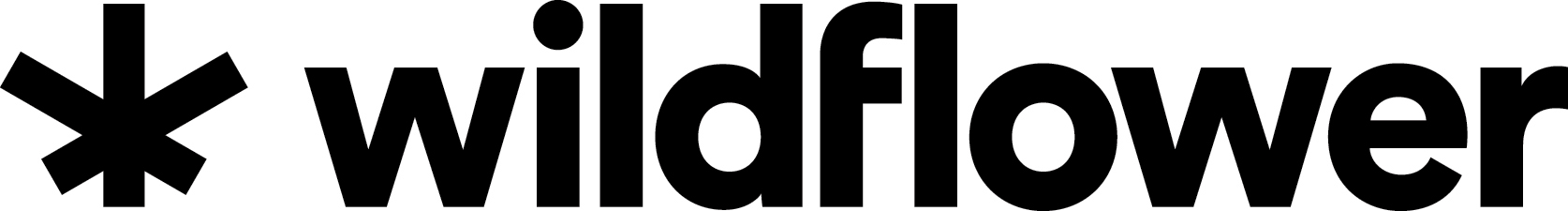 Wildflower Enters US Market with New Vaporizer TechnologyVANCOUVER, British Columbia, November 12, 2015: Wildflower Marijuana Inc. (CSE: SUN) (the "Company") has entered into an agreement to replace the previously announced Master Distribution Agreement (See News Release May 28, 2015).  Under the terms of the new agreement the Company will acquire the rights to distribute the next generation of disposable vaporizers to the market under the Wildflower brand. Under the original agreement the Company was to distribute the Alcura line of CBD vaporizers. This new agreement allows the Company to produce, market and distribute a Wildflower branded line of CBD blends to be used with our new vaporizing technology throughout the majority of the US market. The Company spent the last several months formulating various CBD blends to be used with this new technology.  The blends are proprietary formulations of CBD and essential oils created by Wildflower in conjunction with its medical advisors which addresses various ailments.  The Company has completed the design of the packaging and labeling for the various CBD vaporizers and has taken delivery. The Company’s first order for the vaporizers has been placed and sales are expected to be initiated within 30 days. A new website is under construction to illustrate our updated branding and showcase our products as they are launched.  Following the release of the CBD vaporizer, an agreement for a THC version of the vaporizer will follow.  The CBD and THC products will be made available to all I-502 cannabis retailers (Washington State) through an agreement with a Washington State processor.  Currently there are approximately 200 I-502 retailers.  On October 12th, 2015 Washington State re-opened the licensing process to allow for additional retailers under I-502 regulations. All cannabis sales will now fall under the responsibility of the Washington State Liquor and Cannabis Board.  Spokesperson for the Board, Brian Smith was quoted as saying the number of new licenses his agency can grant is open-ended.  There is approximately 800 medical dispensaries facing closure but Mr. Smith stated that approximately 400 will be eligible for new licensing under I-502 regulations.  With the majority of these medical dispensaries operating in the Greater Seattle Area and soon having to sell only product from I-502 processors, we believe there is still incredible growth for the industry in Washington State.   The Company has prepared a comprehensive on-line marketing campaign for its CBD vaporizer.  The CBD blends are derived from industrial hemp with negligible THC content and can be sold on-line legally in most US States.  The CBD vaporizer to be launched in I-502 retail outlets will be a slight variation of the online version containing marginally more THC.  Other distribution targets include 4,600 Natural and Health Food stores, 800 Vitamin and Supplements outlets as well as Pharmacies and retail stores throughout Washington State.President and CEO William MacLean states, “It’s a testament to the hard work of the Wildflower team that we launch our first product under the Wildflower brand and label.  Pairing the new vaporizing technology with our proprietary CBD blends will produce a quality product that we feel will be unparalleled in the industry.”  About Wildflower Marijuana Inc.Wildflower is a cannabis company focused on developing and designing branded products in the cannabis and healthcare sectors.  We develop proprietary product lines using THC or CBD by taking traditional herbal medicines and applying the most advanced science, technology and know-how to create quality products for the health conscious consumer. Wildflower works exclusively in jurisdictions where cannabis is legal or regulated. On Behalf of the Board of Directors“William MacLean”____________________________________William MacLeanDirector and CEOTHIS NEWS RELEASE, PROVIDED PURSUANT TO APPLICABLE CANADIAN REQUIREMENTS, IS NOT FOR DISTRIBUTION TO U.S. NEWS SERVICES OR FOR DISSEMINATION IN THE UNITED STATES, AND DOES NOT CONSTITUTE AN OFFER OF THE SECURITIES DESCRIBED HEREIN. THESE SECURITIES HAVE NOT BEEN REGISTERED UNDER THE UNITED STATES SECURITIES ACT OF 1933, AS AMENDED, OR ANY STATE SECURITIES LAWS, AND MAY NOT BE OFFERED OR SOLD IN THE UNITED STATES OR TO U.S. PERSONS ABSENT REGISTRATION OR APPLICABLE EXEMPTION FROM REGISTRATION REQUIREMENTS.Cautionary and Forward-Looking StatementsThis news release contains forward‐looking statements and forward‐looking information within the meaning of applicable securities laws. These statements relate to future events or future performance. All statements other than statements of historical fact may be forward‐looking statements or information. Forward‐looking statements and information are often, but not always, identified by the use of words such as "appear", "seek", "anticipate", "plan", "continue", "estimate", "approximate", "expect", "may", "will", "project", "predict", "potential", "targeting", "intend", "could", "might", "should", "believe", "would" and similar expressions.Forward-looking statements and information are provided for the purpose of providing information about the current expectations and plans of management of the Company relating to the future. Readers are cautioned that reliance on such statements and information may not be appropriate for other purposes, such as making investment decisions. Since forward‐looking statements and information address future events and conditions, by their very nature they involve inherent risks and uncertainties. Actual results could differ materially from those currently anticipated due to a number of factors and risks. These include, but are not limited to, the risks associated with the marijuana industry in general such as operational risks in growing; competition; incorrect assessment of the value and potential benefits of various transactions; ability to access sufficient capital from internal and external sources; failure to obtain required regulatory and other approvals and changes in legislation, including but not limited to tax laws and government regulations. Accordingly, readers should not place undue reliance on the forward‐looking statements, timelines and information contained in this news release. Readers are cautioned that the foregoing list of factors is not exhaustive.The forward‐looking statements and information contained in this news release are made as of the date hereof and no undertaking is given to update publicly or revise any forward‐looking statements or information, whether as a result of new information, future events or otherwise, unless so required by applicable securities laws or the Canadian Securities Exchange. The forward-looking statements or information contained in this news release are expressly qualified by this cautionary statement.The Canadian Securities Exchange Inc. has in no way passed upon the merits of the proposed transaction and has neither approved nor disapproved of the contents of this press release.711-675 West Hastings Street,Vancouver, B.C., V6B 1N2		Tel: (604) 559-0420 Fax: (604) 559-4443                                                   www.wildflower.ca                                                  info@wildflower.ca